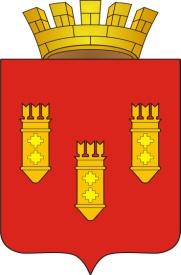 РЕШЕНИЕ                  Собрания депутатов	города Алатыря	 седьмого созываот «26»марта 2021 г. № 11/10-7В целях создания эффективных условий для недопущения коррупции в городе Алатыре Чувашской Республики, руководствуясь Федеральным законом от 25 декабря 2008г.  №273-ФЗ «О противодействии коррупции», Законом Чувашской Республики от 04 июня 2007 г. №14 «О противодействии коррупции», в связи с кадровыми изменениями, Собрание депутатов города Алатыря седьмого созываР Е Ш И Л О:Внести изменения в решение Собрания депутатов города Алатыря шестого созыва от 28октября2016 г. №67/13-6 «Об утверждении Положения о Совете по противодействию коррупции в городе Алатыре Чувашской Республики», изложив Приложение №2 «Состав Совета по противодействию коррупции города Алатыря Чувашской Республики» в редакции Приложения к настоящему решению.Признать утратившим силу решение Собрания депутатов города Алатыря седьмого созыва от 29октября2020 г.№12/02-7 «О внесении изменений в решение Собрания депутатов города Алатыря шестого созыва от 28.10.2016 №67/13-6 «Об утверждении Положения о Совете по противодействию коррупции в городе Алатыре Чувашской Республики».Настоящее решение вступает в силу после его официального опубликования.Глава города Алатыря – председатель Собрания депутатов города Алатыря седьмого созыва                                                            Д.В. ТрифоновПриложение к решению Собрания депутатов города Алатыря седьмого созываот «26» марта 2020 г. № 11/10-7СоставСовета по противодействию коррупции в городе Алатыре Чувашской РеспубликиЧлены Совета:О внесении изменений в решение Собрания депутатов города Алатыря шестого созыва от 28 октября 2016 г. №67/13-6 «Об утверждении Положения о Совете по противодействию коррупциив городе Алатыре Чувашской Республики»1.2. Трифонов Д.В.Лукишин С.А.Трифонов Д.В.Лукишин С.А.Глава города Алатыря, председатель Собрания депутатов города Алатыря седьмого созыва – председатель СоветаГлава администрации города Алатыря, заместитель председателя СоветаГлава города Алатыря, председатель Собрания депутатов города Алатыря седьмого созыва – председатель СоветаГлава администрации города Алатыря, заместитель председателя Совета3.Трифонова И.Н.Начальник правовогоотдела администрации города Алатыря, секретарь СоветаНачальник правовогоотдела администрации города Алатыря, секретарь Совета4.МарунинаН.В.Первый заместитель главы администрации по экономике и финансам - начальник отдела экономики5.Ермолаева Е.А.Заместитель главы администрации по социальным вопросам - начальник отдела образования и молодежной политики6.Колов К.И.Заместитель главы администрации – начальник отдела архитектуры, градостроительства, транспорта, природопользования и ЖКХ7.Васягина Е.Е.Управляющий делами администрации – начальник отделаорганизационно-контрольной и кадровой работы 8.Пилина В.О. Начальник отдела имущественных и земельных отношений администрации города Алатыря9.Кандрашин В.А.Начальник отдела культуры, по делам национальностей, туризма и архивного дела10.Юклутова Э.В.Начальник отдела социальной защиты населения города Алатыря и Алатырского района КУ «Центр предоставления мер социальной поддержки» Минтруда Чувашии (по согласованию)11.Горбатова Е.Ю.Начальник отдела казенного учреждения Чувашской Республики «Центр занятости населения Чувашской Республики» Минтруда Чувашии по городу Алатырю (по согласованию) 12.Орлова М.В.Начальник Управления Пенсионного фонда РФ в городе Алатыре Чувашской Республики (межрайонного)(по согласованию)13.Фомин А.В.Начальник МО МВД РФ «Алатырский» (по согласованию)14.Степанов В.И.Депутат Собрания депутатов города Алатыря Чувашской Республики седьмого созыва, директор муниципального бюджетного учреждения «Алатырский городской архив» 15.Инякина В.А.Председатель городского совета ветеранов (пенсионеров) войны и труда, Вооруженных Сил и правоохранительных органов (по согласованию)16.Рябова Н.А.Председатель общественной организации «Территориальное общественное самоуправление «Железнодорожник» (по согласованию)